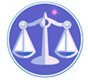 【更新】2018/7/13【編輯著作權者】黃婉玲（建議使用工具列--〉檢視--〉文件引導模式/功能窗格）（參考題庫~本文只收錄部份頁面,且部份無法超連結其他位置及檔案）《《鐵路法測驗題庫彙編》共8單元 & 共400題》》〈〈解答隱藏檔〉〉【其他科目】。S-link123總索引。01警察&海巡考試。02司法特考&專技考試。03公務人員考試(答案顯示)104年(1)10401。（3）104年特種考試交通事業鐵路人員佐級考試。車輛調度104年特種考試交通事業鐵路人員考試試題3904【等別】佐級鐵路人員考試類【科別】場站調車【科目】鐵路法大意【考試時間】1小時1.鐵路法中所稱自變電所至鐵路變電站間輸送電力之線路與其有關之斷電及保護設施，是指？答案顯示:【B】（A）電化鐵路（B）輸電系統（C）電車線（D）備電設備2.有關國營鐵路材料之供應與管理方式，何者之說明為正確？答案顯示:【B】（A）以分區供應，分區管理為原則（B）以統籌供應，分區管理為原則（C）以分區供應，統籌管理為原則（D）以統籌供應，統籌管理為原則3.鐵路法中所稱鐵路機構是指？答案顯示:【C】（A）以鐵路設計及興建為業務之公營機構（B）以鐵路維修為業務之民營機構（C）以鐵路營運為業務之公營機構，或以鐵路之興建或營運為業務之民營機構（D）以鐵路設計及興建為業務之公營機構，或以鐵路維修為業務之民營機構4.鐵路法中有關鐵路與道路相交處，應視下列那項因素之多寡，設置立體交叉或平交道？答案顯示:【B】（A）列車通過數（B）通過交通量（C）車站數（D）列車延誤時間5.地方營、民營及專用鐵路之興建、延長、移轉或經營，應經下列那一機關（構）核准？答案顯示:【B】（A）行政院（B）交通部（C）行政院公共工程委員會（D）交通部高速鐵路工程局6.下列敘述何者錯誤？答案顯示:【C】（A）鐵路：指以軌道導引動力車輛行駛之運輸系統及其有關設施（B）專用鐵路：指由各種事業機構所興建專供所營事業本身運輸用之鐵路（C）淨空高度：指限制車輛通過鐵路平交道時裝載高度之設施（D）電化鐵路：指以交流或直流電力為行車動力之鐵路7.有關國營鐵路、地方營、民營及專用鐵路監督管理之說明，何者敘述正確？答案顯示:【A】（A）國營鐵路，由交通部管理。地方營、民營及專用鐵路，由交通部監督（B）國營鐵路，由交通部管理。地方營、民營及專用鐵路，由交通部管理（C）國營鐵路，由交通部監督。地方營、民營及專用鐵路，由交通部監督（D）國營鐵路，由交通部監督。地方營、民營及專用鐵路，由交通部管理8.有關鐵路使用土地，下列說明何者錯誤？答案顯示:【A】（A）鐵路需用土地，依鐵路法規定徵收（B）鐵路規劃興建或拓寬時，應勘定路線寬度，商同當地地政機關編為鐵路使用地（C）鐵路需用土地在已實施都市計畫地區者，應先行辦理都市計畫之變更（D）鐵路需用土地為私有土地者，得保留徵收9.為防護鐵路設施、維護鐵路沿線、站、車秩序及客貨安全，並協助鐵路法執行事項，交通部得商准下列那一機關設置鐵路警察？答案顯示:【D】（A）各縣市警察局（B）鐵路警察局（C）公路警察局（D）內政部10.鐵路全路或一段工程完竣，應先報請何機關（構）派員履勘，經核准後，始得營運？答案顯示:【C】（A）行政院（B）國家發展委員會（C）交通部（D）行政院公共工程委員會11.國營鐵路因業務需要，得依下列何種程序，依法發行公債或借用外資？答案顯示:【C】（A）由交通部報請金融監督管理委員會核准（B）由交通部報請財政部核准（C）由交通部報請行政院核准（D）由交通部報請經濟部核准12.地方營及民營鐵路機構，有關營運時期之營運狀況，應多久向交通部報備一次？答案顯示:【B】（A）每月報備一次（B）每 3 個月報備一次（C）每 6 個月報備一次（D）每年報備一次13.地方營及民營鐵路機構，每年應將全路狀況、營業盈虧、運輸情形及改進計畫於年度終結後，在幾個月內向交通部報備？答案顯示:【D】（A）1 個月（B）2 個月（C）3 個月（D）6 個月14.地方營及民營鐵路機構，如須聘僱外籍員工，應先報請下列那一機關（構）核准？答案顯示:【B】（A）勞動部（B）交通部（C）經濟部（D）外交部15.地方營及民營鐵路機構，其全年純益超過實收資本總額百分之多少時，其超過額之全數，應用以擴充或改良設備？答案顯示:【B】（A）20（B）25（C）30（D）3516.鐵路機構應根據前一年度之事故及異常事件檢討結果，於每年第1 季結束前，向交通部提出當年度安全管理報告；其報告內容並不包括下列那一事項？答案顯示:【C】（A）鐵路機構營運之安全理念及目標（B）事故與異常事件之檢討及預防措施（C）旅客抱怨管理系統之建立及實施方式（D）為確保及提升營運安全所採取或擬採取之措施17.有關國營鐵路運價，何者之敘述錯誤？答案顯示:【D】（A）國營鐵路運價率之計算公式，由交通部擬訂，報請行政院送請立法院審定之（B）國營鐵路之運價，按國營鐵路運價率之計算公式計算，由交通部報請行政院核定實施（C）國營鐵路如環境或情形特殊者，得規定較低運價（D）在工程時期之臨時營業，得規定臨時運價，由行政院核定之18.下列鐵路法中有關鐵路運送之說明何者錯誤？答案顯示:【B】（A）旅客或物品運送契約，因鐵路機構承諾運送而成立（B）鐵路遲延送達係因不可抗力所致者，其賠償是以旅客因遲延而增加之所有支出費用為原則（C）鐵路機構應將旅客準時送達；未能準時送達者，應負遲延之賠償責任（D）鐵路機構應依遲延情形，訂定賠償基準，報交通部備查後公告實施19.旅客或託運人託運物品，得依下列何機關（構）規定申報保償額，並繳納保費？答案顯示:【D】（A）交通部（B）財政部（C）金融監督管理委員會（D）鐵路機構20.運送物逾交付期間達多久仍未交付時，託運人得視同喪失，向鐵路機構請求賠償？答案顯示:【D】（A）10 天（B）15 天（C）20 天（D）1 個月21.對於所有人不明之運送物、寄存品或遺留物，鐵路機構應公告招領。經公告多久後仍無權利人領取時，鐵路機構即取得其所有權？答案顯示:【D】（A）6 個月（B）8 個月（C）9 個月（D）1年22.鐵路機車與車輛檢修之種類、方式、項目與週期、使用規定及其他相關事項之規則，由下列何機關（構）定之？答案顯示:【B】（A）鐵路機構（B）交通部（C）行政院公共工程委員會（D）行政院23.行人必須跨越鐵路路線時，下列敘述何者正確？答案顯示:【B】（A）應暫停、聽、看，注意兩方確無來車，始得通過（B）應暫停、看、聽，注意兩方確無來車，始得通過（C）應聽、暫停、看，注意兩方確無來車，始得通過（D）應看、暫停、聽，注意兩方確無來車，始得通過24.有關全國鐵路網計畫推動，下列何者敘述正確？答案顯示:【D】（A）全國鐵路網計畫，由交通部鐵路改建工程局擬訂，報請交通部核定公告，分期實施；變更時亦同（B）全國鐵路網計畫，由交通部鐵路改建工程局擬訂，報請行政院公共工程委員會核定公告，分期實施；變更時亦同（C）全國鐵路網計畫，由交通部擬訂，報請行政院公共工程委員會核定公告，分期實施；變更時亦同（D）全國鐵路網計畫，由交通部擬訂，報請行政院核定公告，分期實施；變更時亦同25.距鐵路軌道中心多少公尺以內，不得在地面上裝設金屬管線、金屬結構物或建造建築物？答案顯示:【A】（A）5（B）6（C）7（D）826.電化鐵路架空電車線，在平交道上之高度，應容許裝載幾公尺高度之道路車輛安全通過？答案顯示:【D】（A）5 公尺（B）4.5 公尺（C）4.3 公尺（D）4.2 公尺27.以不正方法將虛偽資料或不正指令輸入電腦或其相關設備而購買車票、取得訂票或取票憑證者，處新臺幣多少元罰鍰？答案顯示:【C】（A）1 萬元以上 5 萬元以下（B）3 萬元以上 5 萬元以下（C）5 萬元以上 50 萬元以下（D）3 萬元以上 50 萬元以下28.對行駛中之鐵路列車投擲或發射物品，處新臺幣多少元罰鍰？答案顯示:【A】（A）1 萬元以上 5 萬元以下（B）3 萬元以上 5 萬元以下（C）5 萬元以上 50 萬元以下（D）3 萬元以上 50 萬元以下29.鐵路旅客之運送，應依下列何機關（構）指定金額投保責任保險？答案顯示:【C】（A）財政部（B）金融監督管理委員會（C）交通部（D）行政院30.未經許可或未依鐵路機構規定攜帶動物進入站區或車廂，不聽勸阻，處新臺幣多少元罰鍰？答案顯示:【D】（A）1000 元以上 5000 元以下（B）1500 元以上 5000 元以下（C）1000 元以上 7500 元以下（D）1500 元以上 7500 元以下31.於鐵路橋梁、隧道或鐵路用地內，穿越或跨越鐵路路基設置管線、溝渠者，應備具工程設計圖說徵得下列何機關(構)同意？答案顯示:【A】（A）鐵路機構（B）地方政府（C）交通部（D）行政院32.鐵路機構應就行車事故及異常事件訂定應變計畫，下列何者不是鐵路法第40條所界定之應變計畫內容？答案顯示:【B】（A）現場處置（B）終止營業（C）運轉調度（D）旅客疏散或接駁33.鐵路機構應對行車人員之技能、體格及精神狀態，進行相關之檢查。下列何者並非歸屬於這些檢查？答案顯示:【D】（A）派任前檢查（B）定期檢查（C）臨時檢查（D）事後檢查34.交通部為何種理由，得通知地方營及民營鐵路與其他鐵路、公路、水運或空運辦理聯運？答案顯示:【C】（A）鐵路機構營收（B）公路客運營收（C）公益上之必要（D）地方無理要求35.鐵路法核准發給之證照，得徵收證照費；其費率由下列何機關（構）定之？答案顯示:【B】（A）財政部（B）交通部（C）金融監督管理委員會（D）鐵路機構36.民營鐵路機構違反鐵路法規定，派任未經檢定合格且領有執照之人擔任鐵路列車駕駛人員者，處新臺幣多少元罰鍰？答案顯示:【B】（A）10 萬元以上 50 萬元以下（B）30 萬元以上 150 萬元以下（C）30 萬元以上 50 萬元以下（D）10 萬元以上 150 萬元以下37.地方營、民營鐵路之興建，除應備具相關文書，其申請程序應為何，方得籌辦？答案顯示:【A】（A）交通部核准，報請行政院備案後（B）交通部核准，報請國家發展委員會備案後（C）交通部核准，報請行政院公共工程委員會備案後（D）交通部高速鐵路工程局核准，報請交通部備案後38.下列何者不是專用鐵路之興建，所應備具之文書？答案顯示:【C】（A）建築理由書及該事業主管機關之同意書（B）路線實測圖及說明（C）資本總額、已收款數及餘款續收期限（D）固定資產建設、改良、擴充估計表39.依鐵路法，國營鐵路之運輸，應以下列何種方式辦理？答案顯示:【C】（A）分段調度管理（B）分區調度管理（C）統一調度管理（D）依地方縣市別調度管理40.民營鐵路的臺灣高鐵公司如變更組織、增減資本、租借營業、抵押財產、移轉管理、宣告停業或終止營業，應經何機關核准？答案顯示:【C】（A）行政院（B）法務部（C）交通部（D）財政部41.依據鐵路法第57條規定，行人、車輛不得在鐵路路線、橋梁、隧道內及站區內非供公眾通行之處所通行，違反規定者處新臺幣多少元罰鍰？答案顯示:【D】（A）500 元以上 1500 元以下罰鍰（B）1500 元以上 5000 元以下罰鍰（C）2500 元以上 5000 元以下罰鍰（D）1500 元以上 7500 元以下罰鍰42.鐵路機構對於運送物、寄存品或遺留物，如有易於腐壞之性質或保管困難或顯見其價值不足抵償運雜費時，得於公告期間，依規定有何合法作為？答案顯示:【C】（A）先行分送員工自理（B）先行拍賣，並將價金先行分送慈善團體（C）先行拍賣，保管其價金（D）不得做任何處理，但已腐壞物資源回收43.下列有關高速鐵路的敘述何者是鐵路法所定義的？答案顯示:【C】（A）指設計行駛之列車營運速度，達每小時200 公里以上之鐵路（B）指規劃行駛之列車營運速度，達每小時200 公里以上之鐵路（C）指經許可其列車營運速度，達每小時200 公里以上之鐵路（D）指經許可之列車最高營運速度，達每小時200 公里以上之鐵路44.國營鐵路，除以客貨運輸為主要業務外，得辦理附屬事業，下列何者不是鐵路法第21條所界定之附屬事業？答案顯示:【D】（A）培養、繁榮鐵路運輸及傳承鐵路文化所必需之其他事業（B）鐵路運輸必需之接送報關及倉儲（C）鐵路運輸與建築所需工具、器材之修理及製造（D）鐵路運輸建設之規劃與設計45.鐵路法中有關加價出售訂票或取票憑證圖利者，其罰則為何？答案顯示:【D】（A）處新臺幣 1 萬元以上 5 萬元以下罰鍰（B）處新臺幣 5 萬元以上 50 萬元以下罰鍰（C）按車票張數，處每張車票價格之 1 倍至 5 倍罰鍰（D）按車票張數，處每張車票價格之 1 倍至 10 倍罰鍰46.違反有關辦理路線、線路、設備之每日巡視、檢查維護、運轉、閉塞及其他行車應遵行事項，處新臺幣多少元罰鍰？答案顯示:【D】（A）100 萬元以上 500 萬元以下（B）100 萬元以上 300 萬元以下（C）60 萬元以上 500 萬元以下（D）60 萬元以上 300 萬元以下47.地方營鐵路及民營鐵路之運價，由何機關（構）核定？答案顯示:【C】（A）行政院（B）立法院（C）交通部（D）鐵路機構48.鐵路建築及車輛製造之技術規範，由何機關（構）定之？答案顯示:【B】（A）經濟部（B）交通部（C）鐵路機構（D）國立大學49.依據鐵路法規定，下列何種鐵路機構非攤提全路建築及設備折舊後，不得分配盈餘？答案顯示:【B】（A）所有鐵路（B）地方營及民營鐵路（C）專用鐵路（D）國營鐵路50.民營鐵路機構列車駕駛人員之檢定業務，得委託機關、團體辦理之；受委託者之資格、條件、責任及監督等事項之辦法，由何機關定之？答案顯示:【B】（A）行政院（B）交通部（C）法務部（D）地方政府。。各年度考題。。。。各年度考題。。。。各年度考題。。（1）特種考試交通事業鐵路人員佐級考試。車輛調度/場站調車等〈鐵路法大意〉。107年。106年。105年。104年。103年。102年。101年。100年